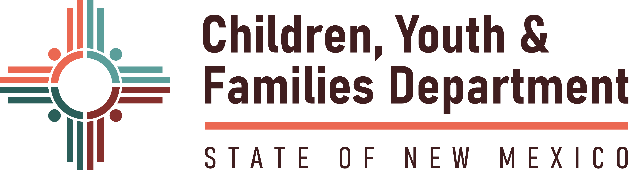 Infant Mental HealthCase Update FormDATE:				CHILD:					CAREGIVERS:CLINICIAN:					AGENCY:PPW:						GAL:CHILD UPDATE(symptoms, services, progress, concerns, observations, etc.)CAREGIVER #1 UPDATE(progress in treatment, safety concerns, information gathered from clinical instruments, observations, etc.)CAREGIVER #2 UPDATE(progress in treatment, safety concerns, information gathered from clinical instruments, observations, etc.)RECOMMENDATIONS(Use simple bulleted statements to make recommendations for visitations, reunification, additional services, etc. Provide evidence to support your recommendations.)